The English as an Additional Language Service 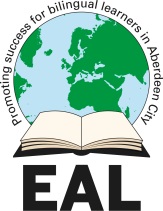 for Aberdeen City Schoolspromoting success for bilingual learnersCLPL Courses planned by the EAL Service 2019-20All courses held at the EAL Service at Sunnybank (room 31)Date TimeTarget GroupTuesday 10th  September 20194.00pm – 5.45pmGood Practice supporting bilingual learners in Primary 4-7Primary teachers, focusing on P4-7Tuesday 17th  September 20194.00pm – 5.45pmGood Practice supporting bilingual learners in Secondary schools Secondary teachersTuesday 1st October 20194.00pm – 5.45pmGood Practice supporting bilingual learners in Primary 1-3Primary teachers, focusing on P1-3Tuesday 12thNovember 20194.00pm – 5.45pmPractical Ideas to support bilingual learners in Nursery settingsStaff working in nurseryTuesday 19th November 20194.00pm – 5.45pmResources for use with bilingual pupilsin nursery and primaryStaff working in nursery/primary Tuesday 19th November 20194.00pm – 5.45pmSourcing and adapting subject specific resources for use with secondary bilingual pupilsSecondary teachersTuesday 26thNovember 20194.00pm – 5.45pmPolish for the classroom, basic phrases and informationStaff working in nursery/primary/secondary